Step-by-StepTwo Point House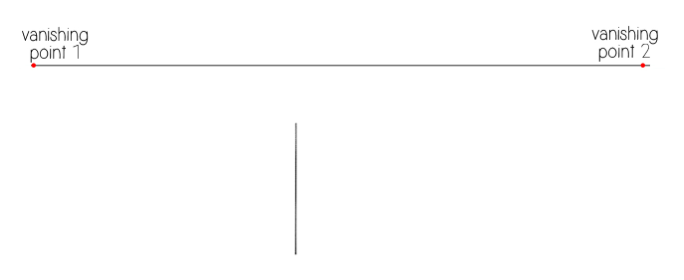 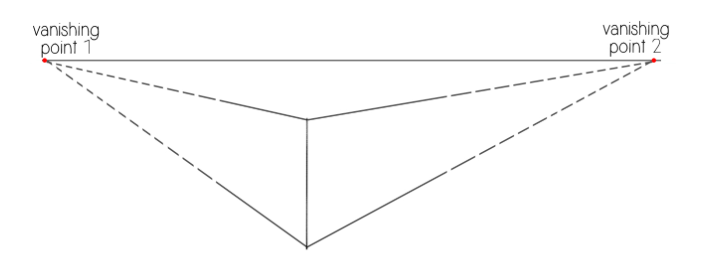 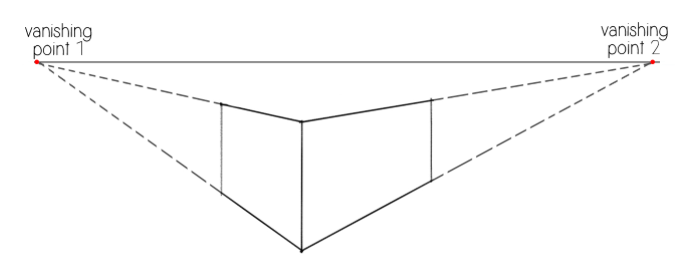 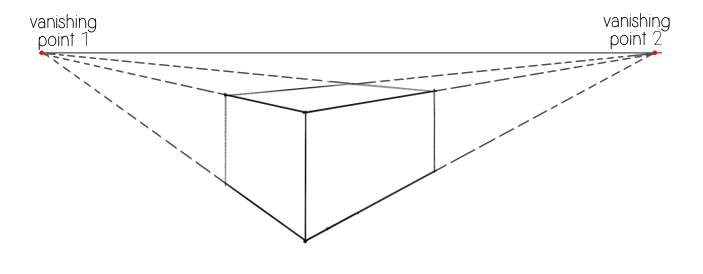 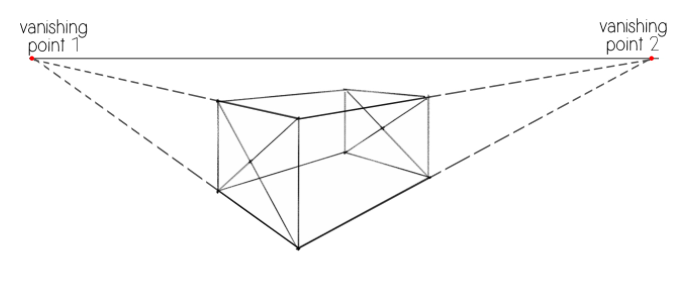 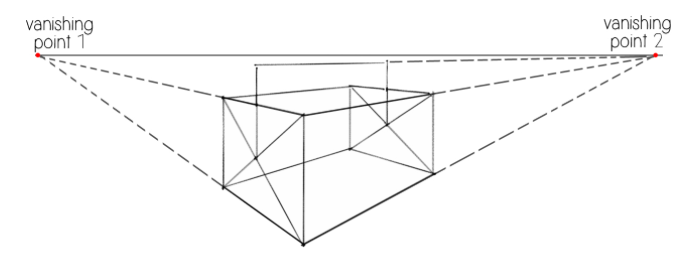 Using the two vanishing points as your guide, place a two windows and a door on your house.  Erase all the vanishing point lines, leaving only the house and horizon.  Add shading and texture as you feel would complete your house.   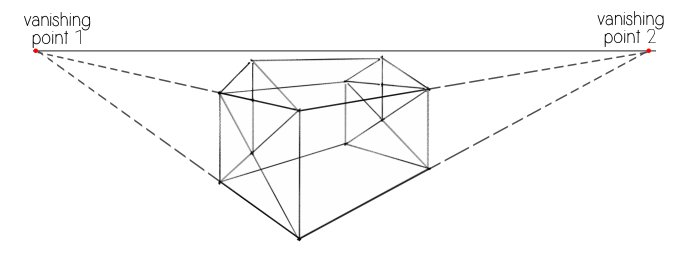 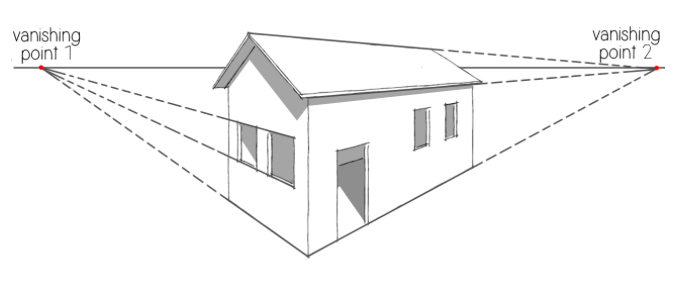 